INDICAÇÃO Nº 6091/2017Sugere ao Executivo Municipal o Conserto do Passeio Público, localizado na Avenida Alfredo Contatto, bem em frente ao radar, Bairro Parque das Nações. Excelentíssimo Senhor Prefeito Municipal, Nos termos do Art. 108 do Regimento Interno desta Casa de Leis, dirijo-me a Vossa Excelência para sugerir que, por intermédio do Setor competente, seja executada o Conserto do Passeio Público, localizado na Avenida Alfredo Contatto, bem em frente ao radar, Bairro Parque das Nações. . Justificativa:Este vereador foi procurado por moradores das imediações relatando que o referido passeio  encontra-se deteriorado. Ao visitar a localidade pude constatar que realmente é necessário o reparo, pois as pessoas estão adentrando a Avenida para desviar do buraco, colocando em risco a segurança dos pedestresPlenário “Dr. Tancredo Neves”, em 24 de julho de 2.017.Joel do Gás                                                      -Vereador-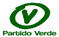 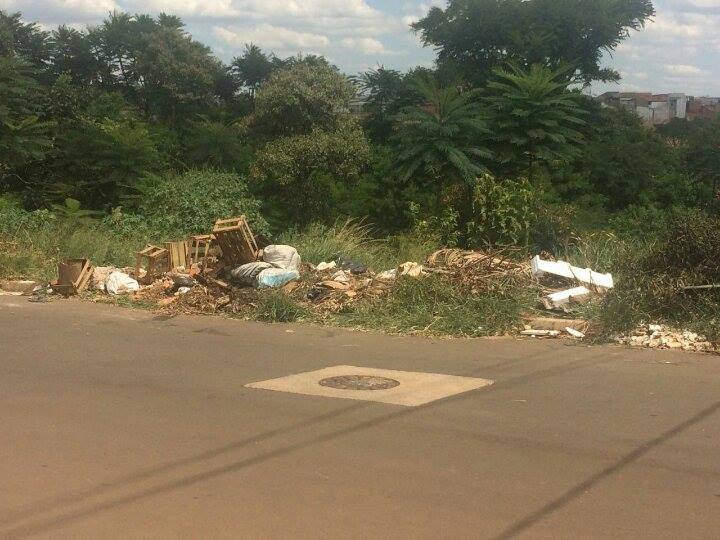 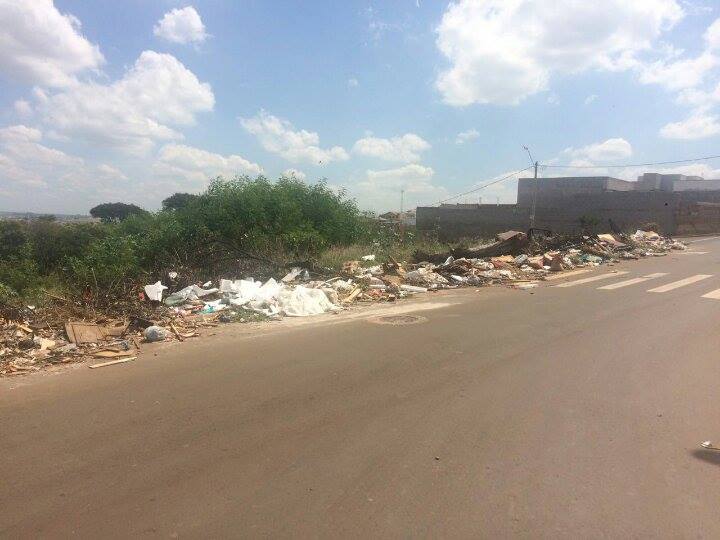 